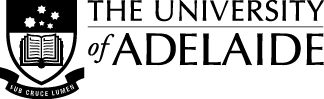 MBBS Non-Attendance Years 1-2-3For unplanned absence, this form must be lodged within three (3) business days of non-attendance of scheduled sessions or clinical placement.For planned absence, this form must be completed and approved fifteen (15) business days prior to the period for which absence is sought.Student DetailsFamily Name 				   	 First Name		      			 Student ID		              Student Email			                       @student.adelaide.edu.au                                                                               Year Level         1           2            3	 	Circumstance for AbsencePlease tick (✓)   Medical*   Compassionate**    Extenuating**  A brief statement must be provided for compassionate or extenuating circumstances. Session/s / Placement Not Attended Student Declaration* A student may be asked to provide a medical certificate from a registered health practitioner for each day of medical leave where a pattern of leave has been established.** I have attached or submitted supporting documentation/evidence or a written statement to accompany my absence application.Student Signature				   	Date				   	SubmissionPlease submit by email to MBBS_absences@adelaide.edu.au  Staff will be in contact via email if there is any concern over your attendance. Please Note: Responses for absence requiring approval will be provided via student email only. Approval must be granted prior to taking a planned absences.  All absences (planned or unplanned) must be documented. Undocumented absences will result in the absence being recorded as unsubstantiated.DATE OF ABSCENCECBLMPPDRESOURCECLINICAL SKILLSCLINICAL PLACEMENT